Záznam z prieskumu trhu s edukačnými publikáciami za účelom overenia hospodárnostiNázov verejného obstarávateľa: 				ZŠ Petra ŠkrabákaPredmet zákazky:						Matematika 8 pre 8. ročník ZŠDôvod výberu konkrétnej zákazky:				vhodná na výučbu, požíva sa na škole Druh zákazky (tovary/služby /stavebné práce): 		tovary Kód CPV:							22112000-8 UčebnicePredpokladaná hodnota zákazky:                           		209,54 €Spôsob vykonania prieskumu trhu: 				na základe internetového prieskumuKritérium/Kritériá na vyhodnocovanie ponúk   		najnižšia cena s DPHzoznam oslovených (potenciálnych) dodávateľov :zoznam predložených ponúk:zoznam identifikovaných cenníkov/zmlúv/plnení:iné relevantné podklady preukazujúce vykonanie prieskumu trhu:Zoznam vylúčených uchádzačov a dôvod ich vylúčenia:	gorila.sk (vyššia cena)Preskoly.skIdentifikácia úspešného uchádzača: 				LiberraTerra, s.r.o.                                                                                                                                                              Levanduľová 5                                                                                                              821 07 Bratislava                        Cena úspešného uchádzača : 				203,50 €Spôsob vzniku záväzku: 					objednávkaPodmienky realizácie zmluvy:                         		všeobecné zmluvné podmienkyŠpecifikácia predmetu zákazky:				matematika - učebnicaMiesto a dátum vykonania prieskumu: 			Dolný Kubín, 29.8.2023Meno funkcia a podpis zodpovednej osoby (osoba zodpovedná za prieskum trhu a za overenie hospodárnosti):						Ing. Mária Studeničová, RŠ								Mgr. Katarína Lepetová, ZRŠPrílohy: 							Príloha č.1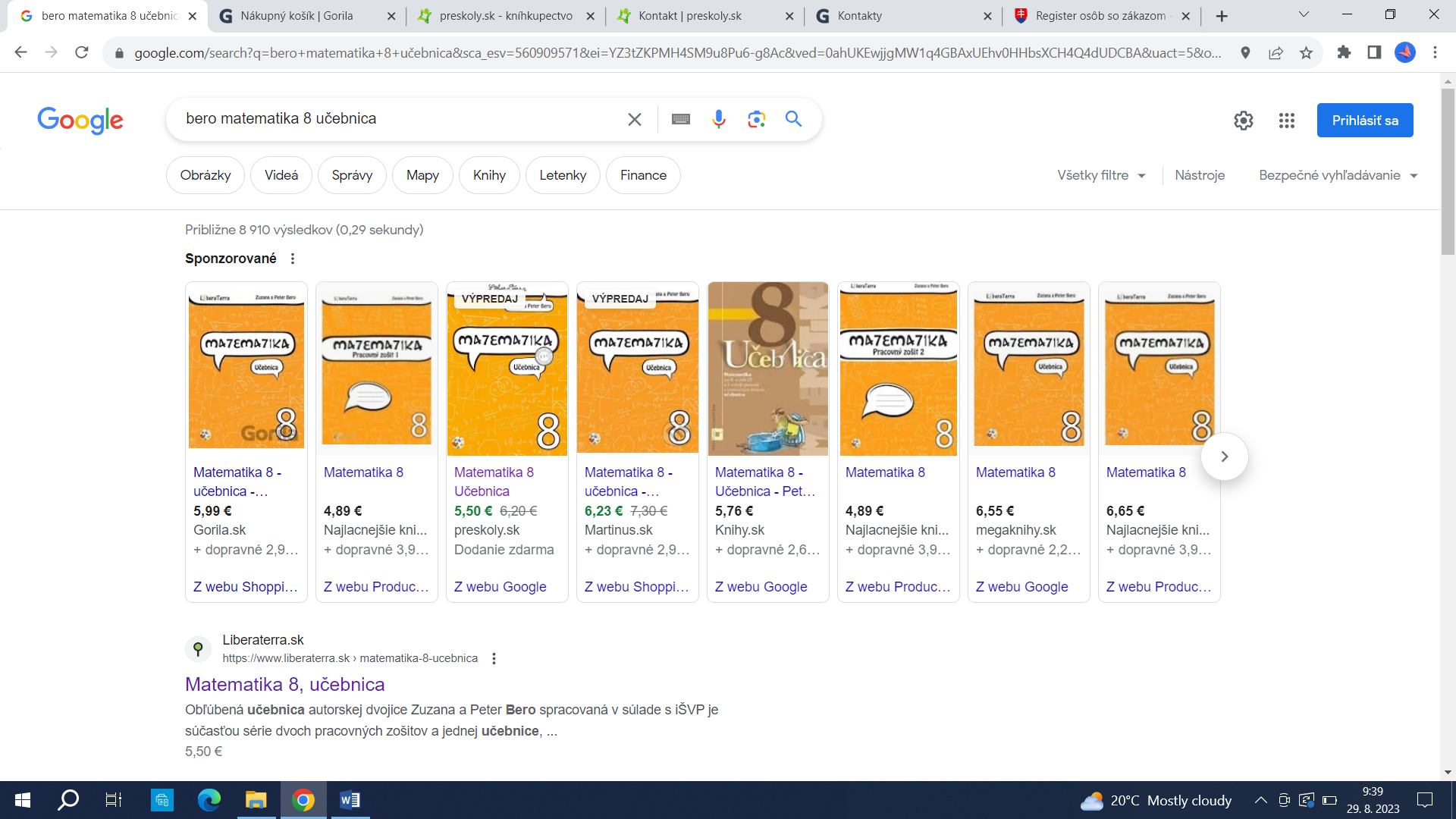 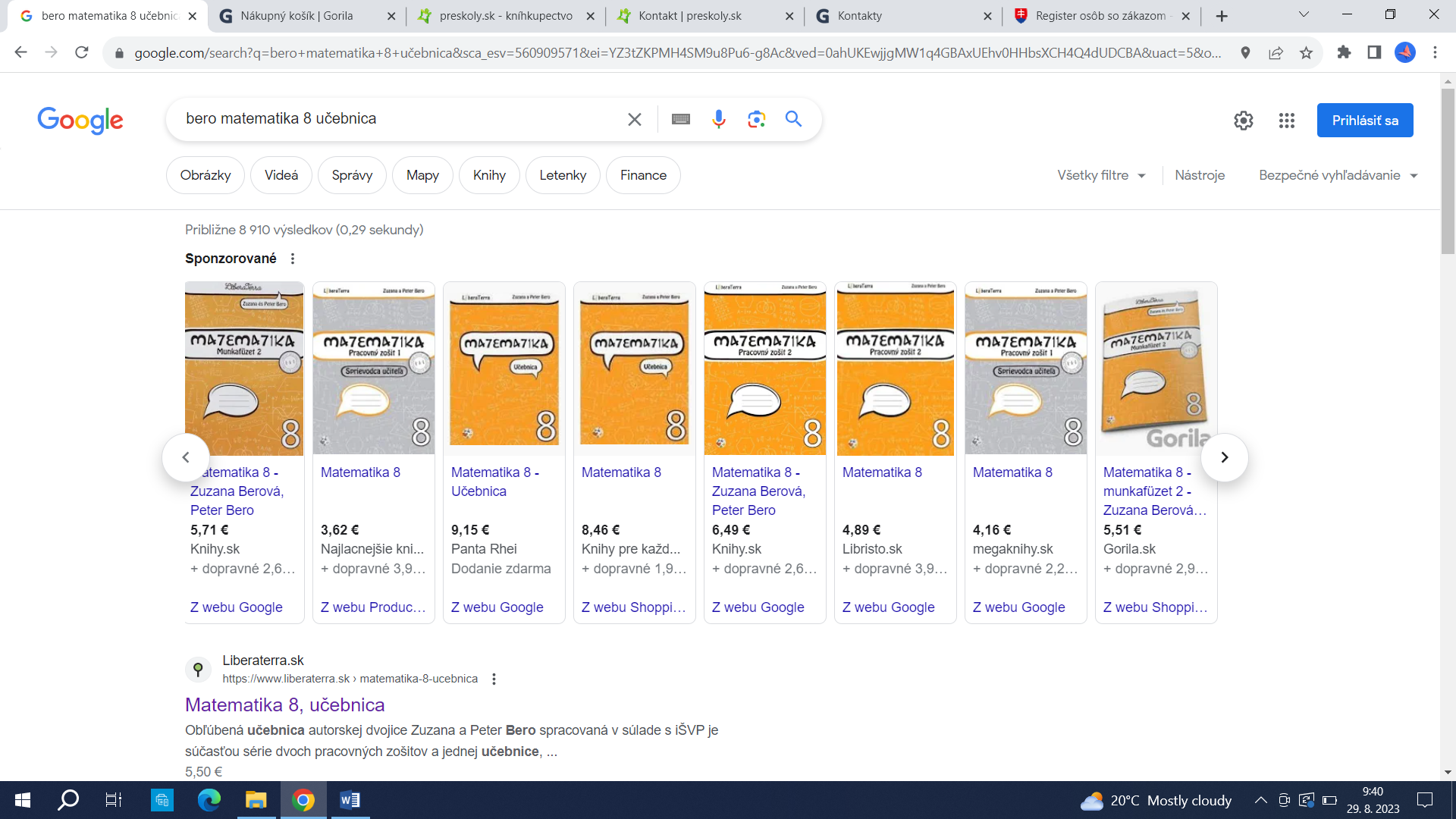 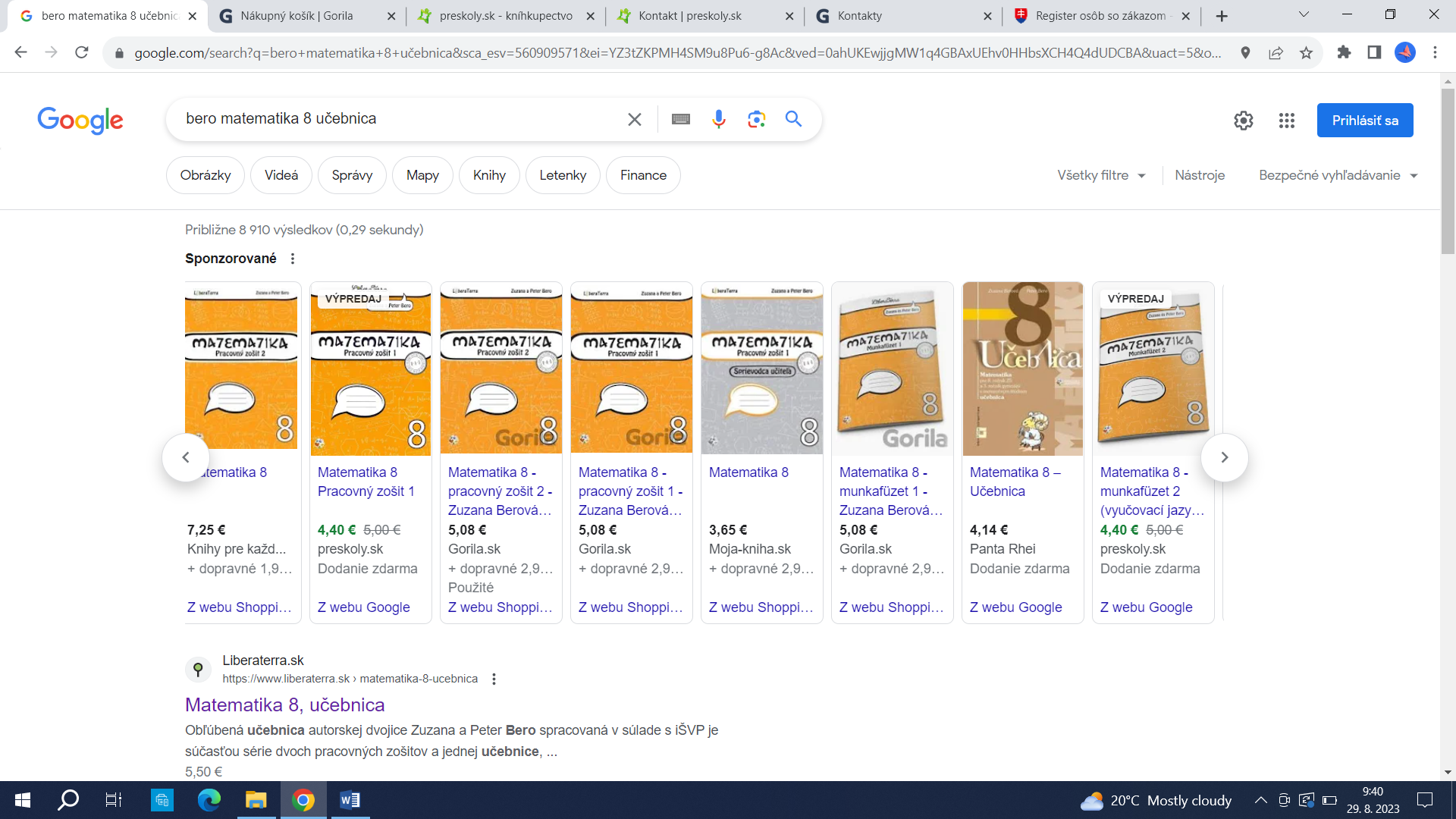 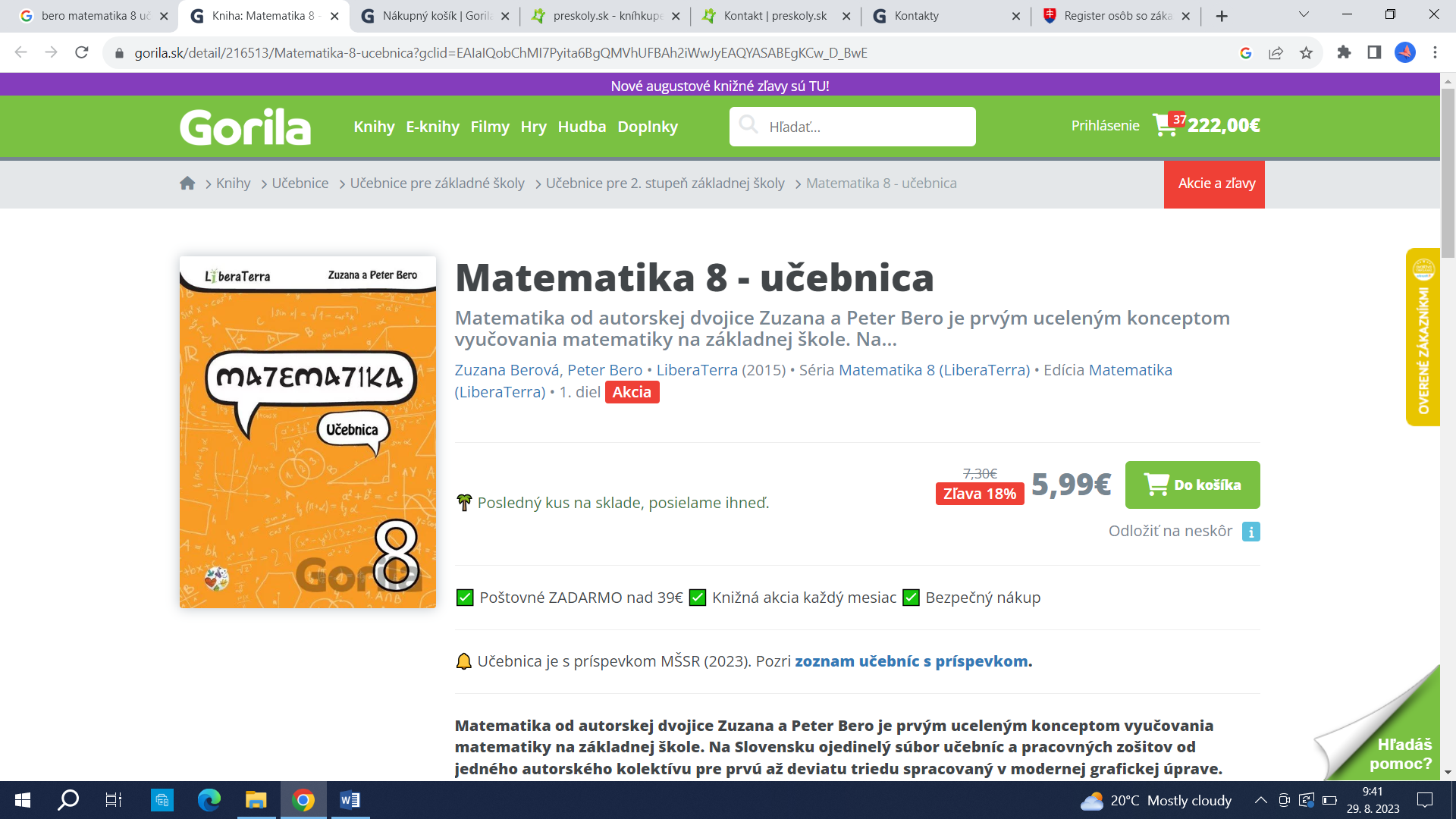 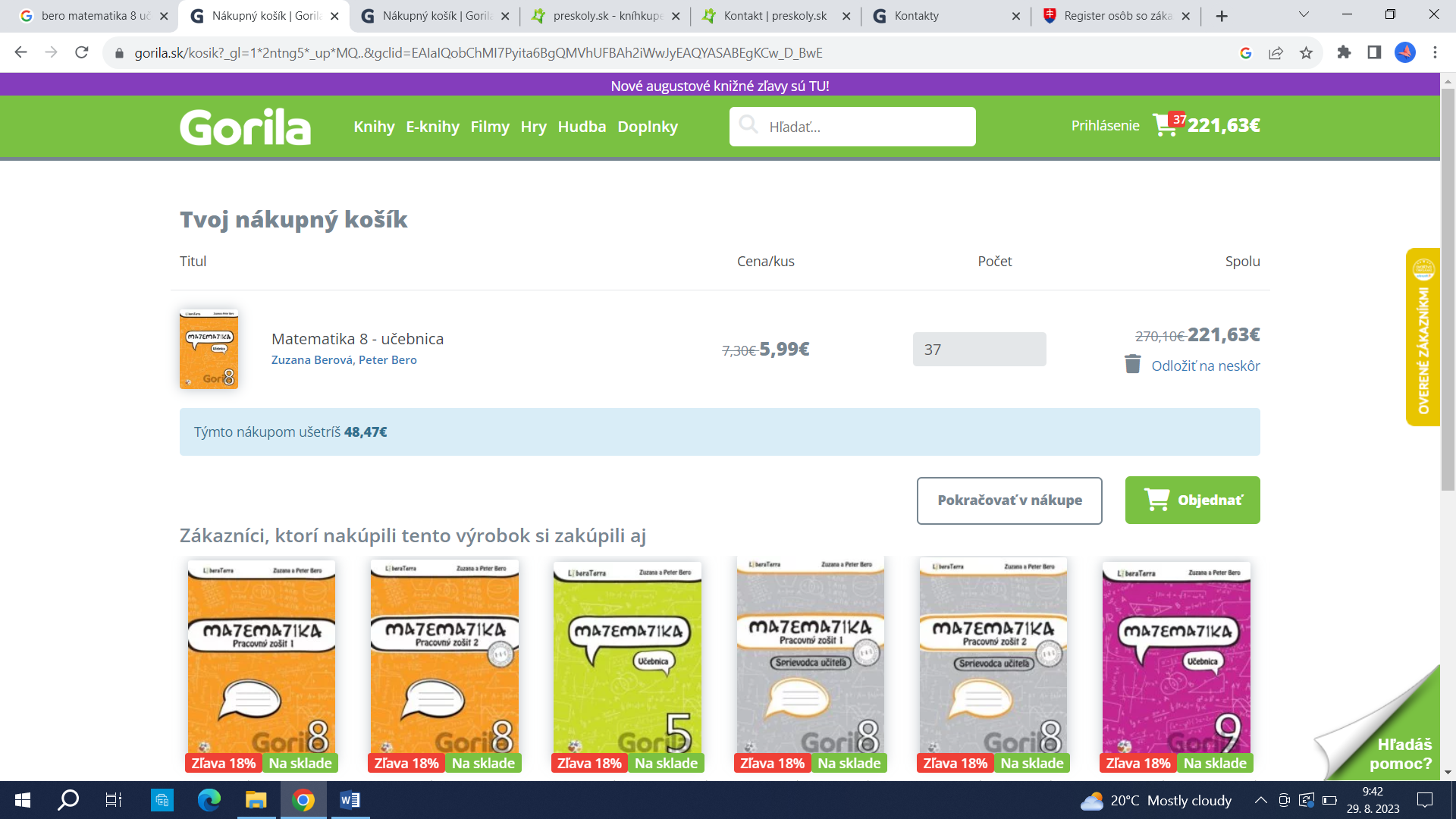 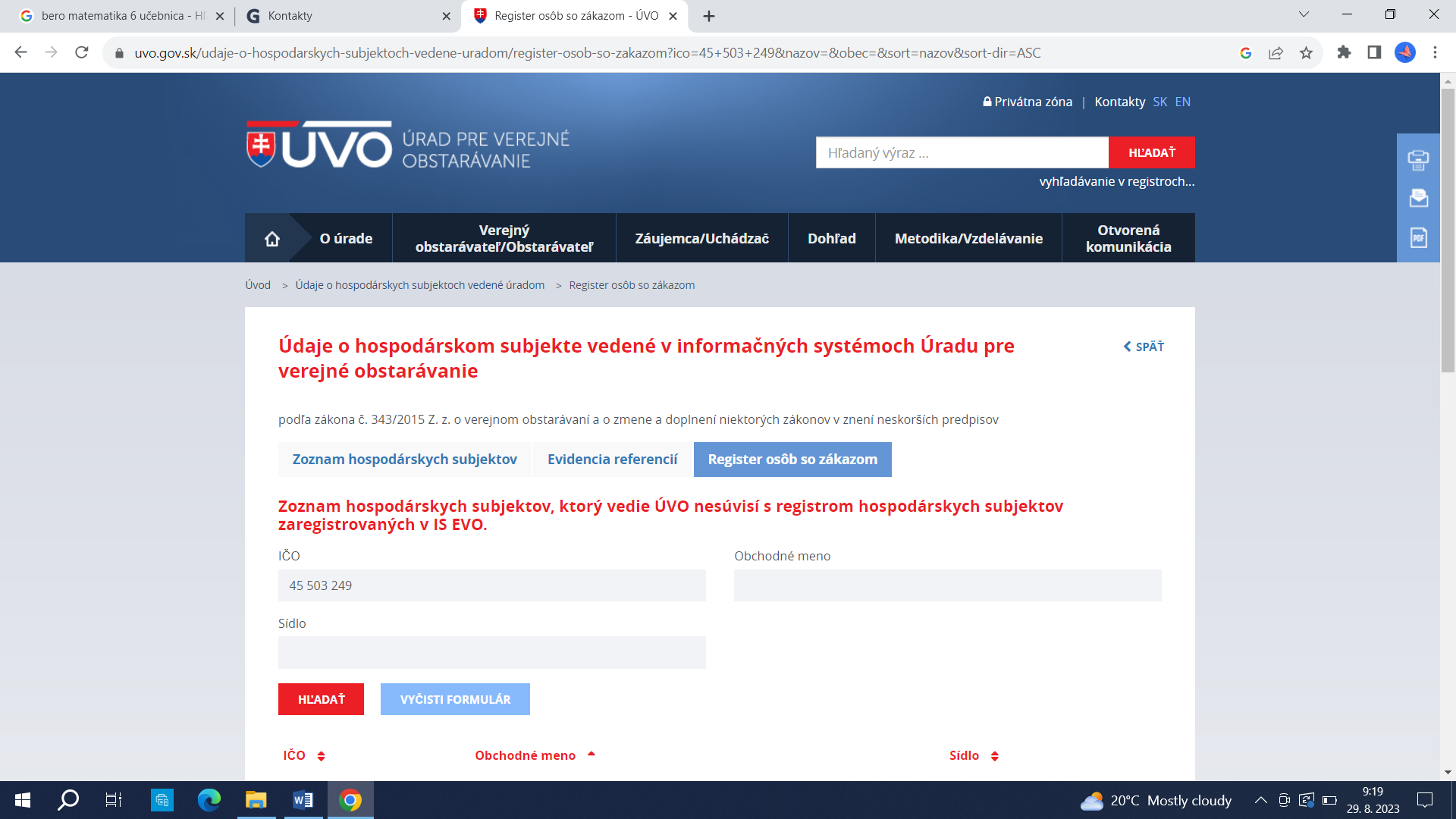 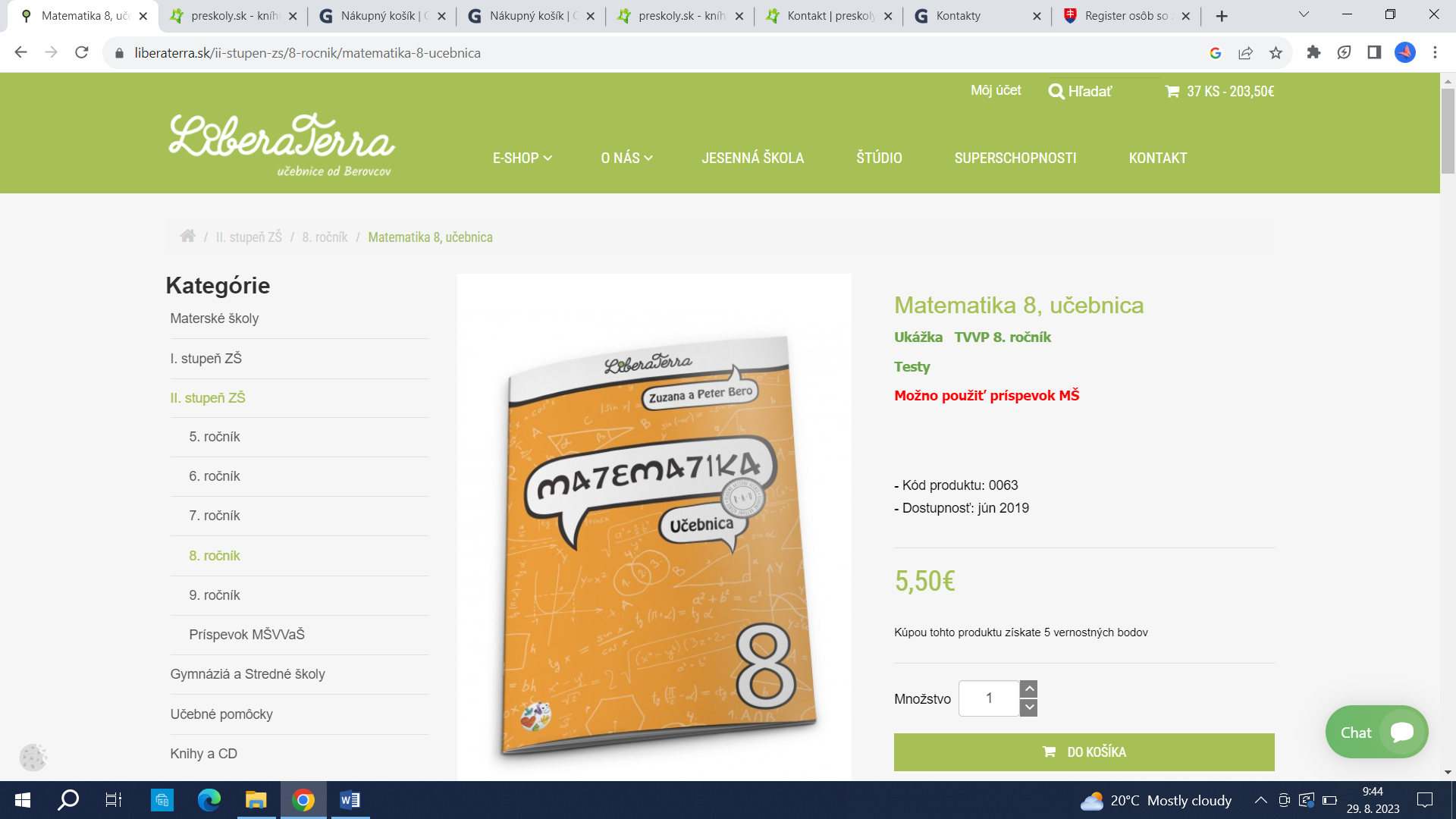 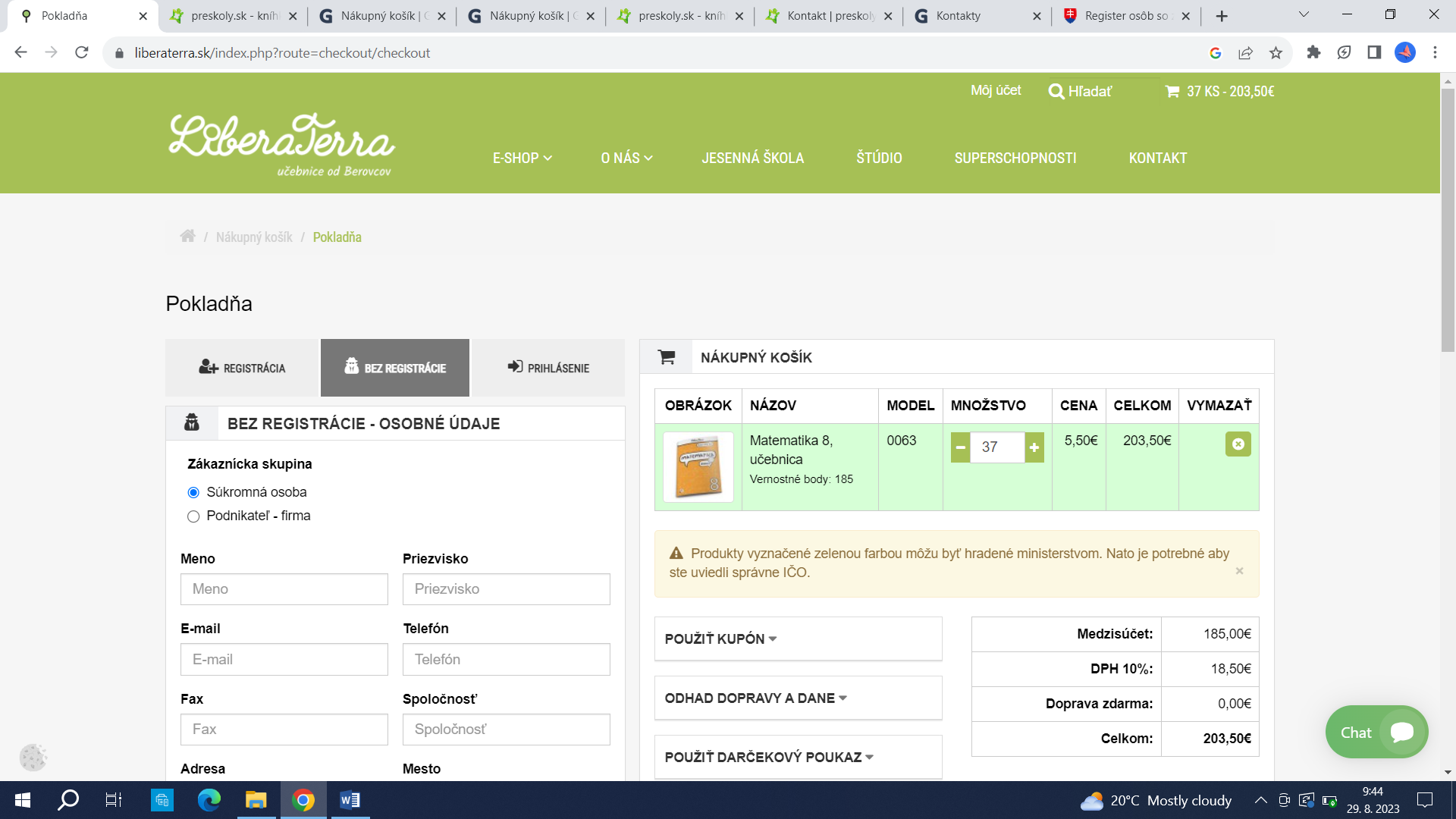 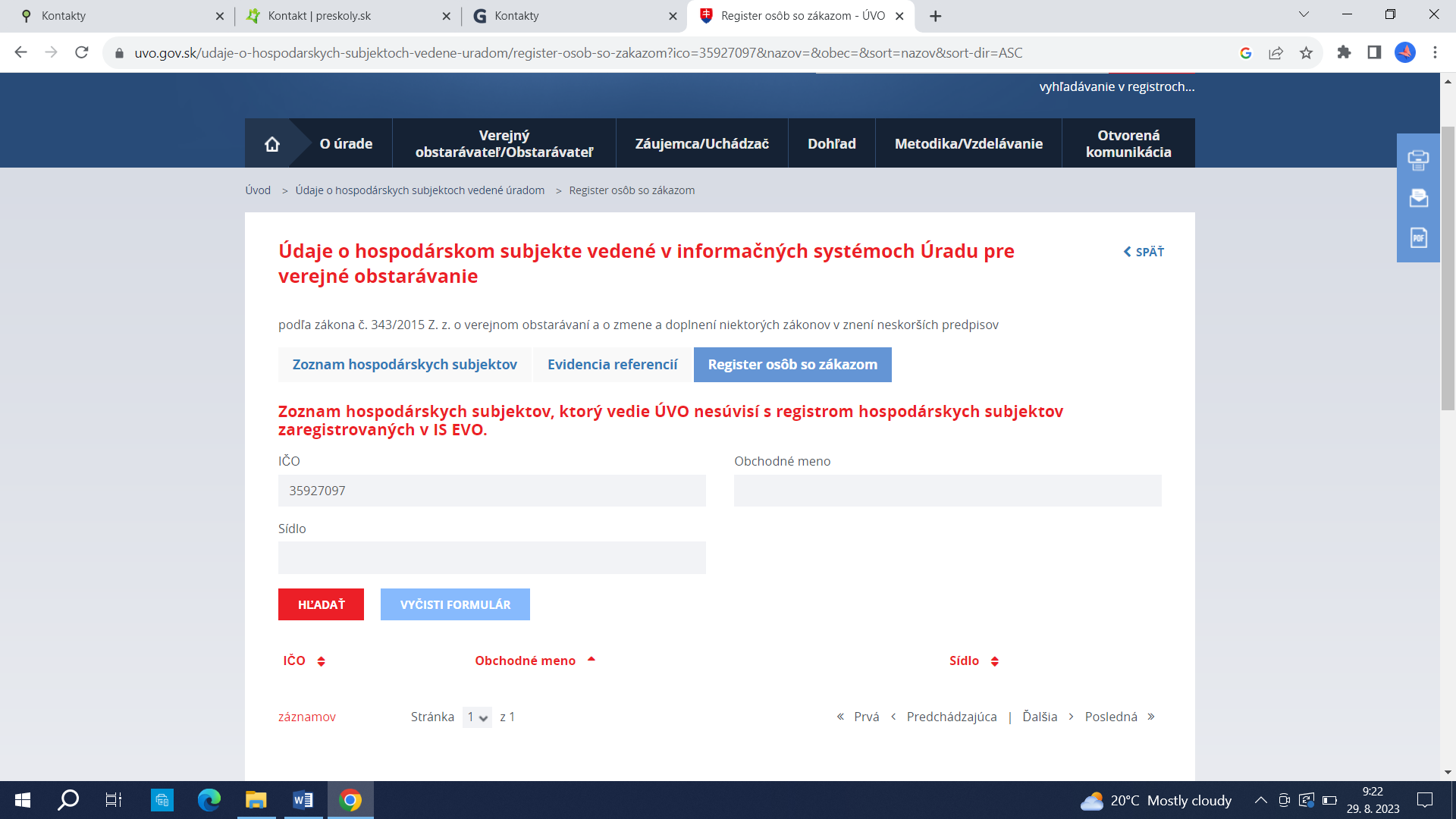 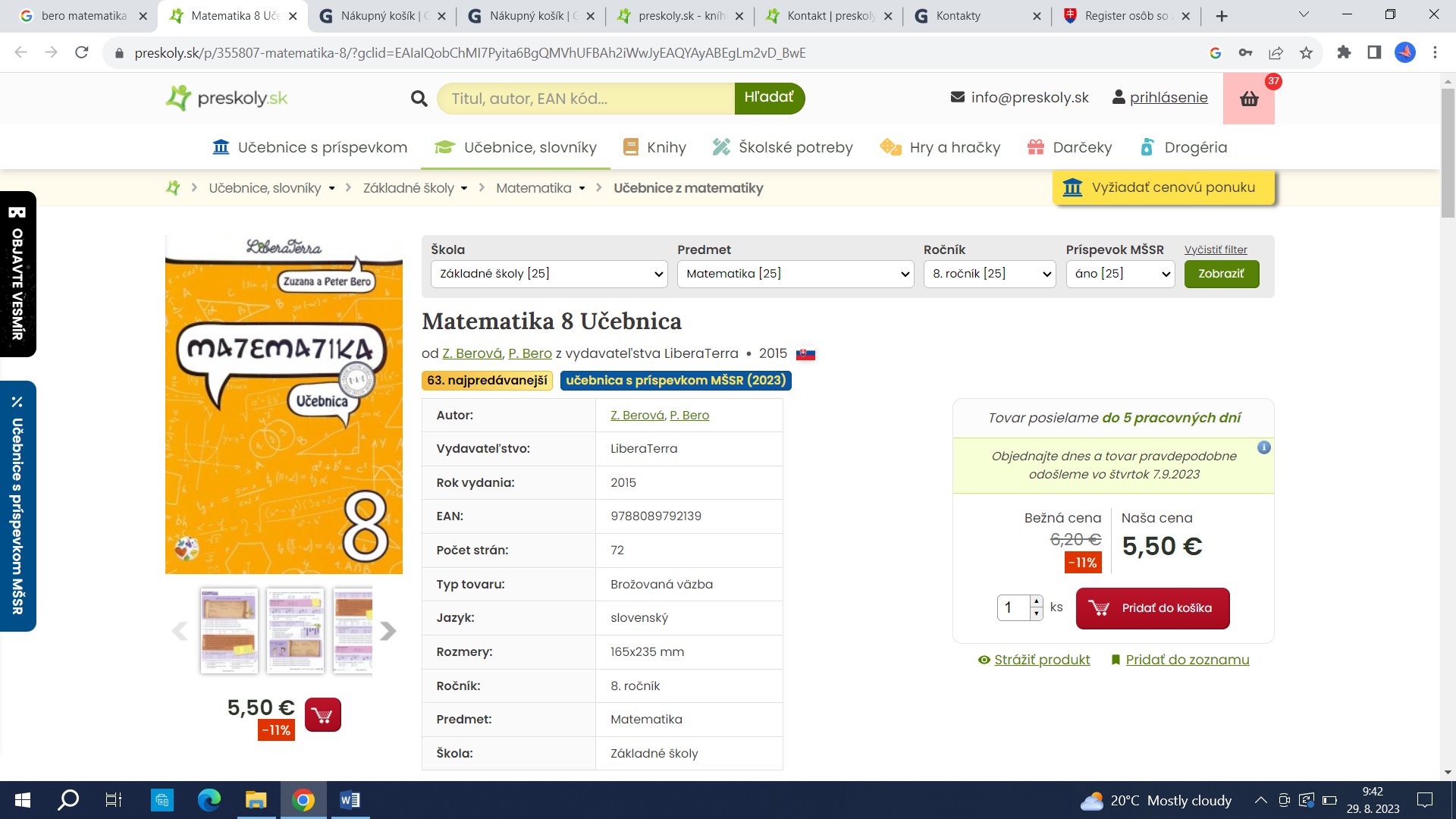 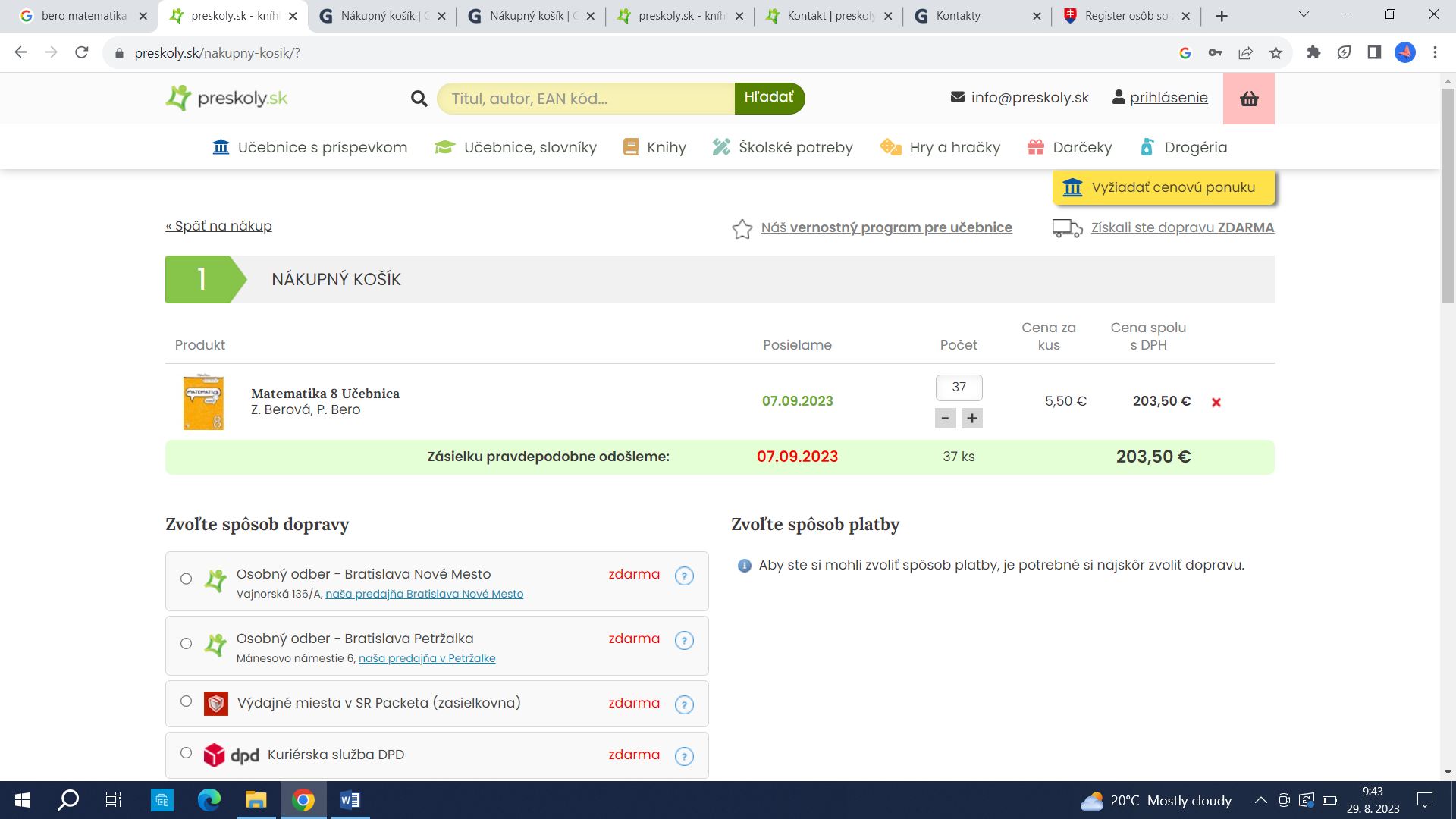 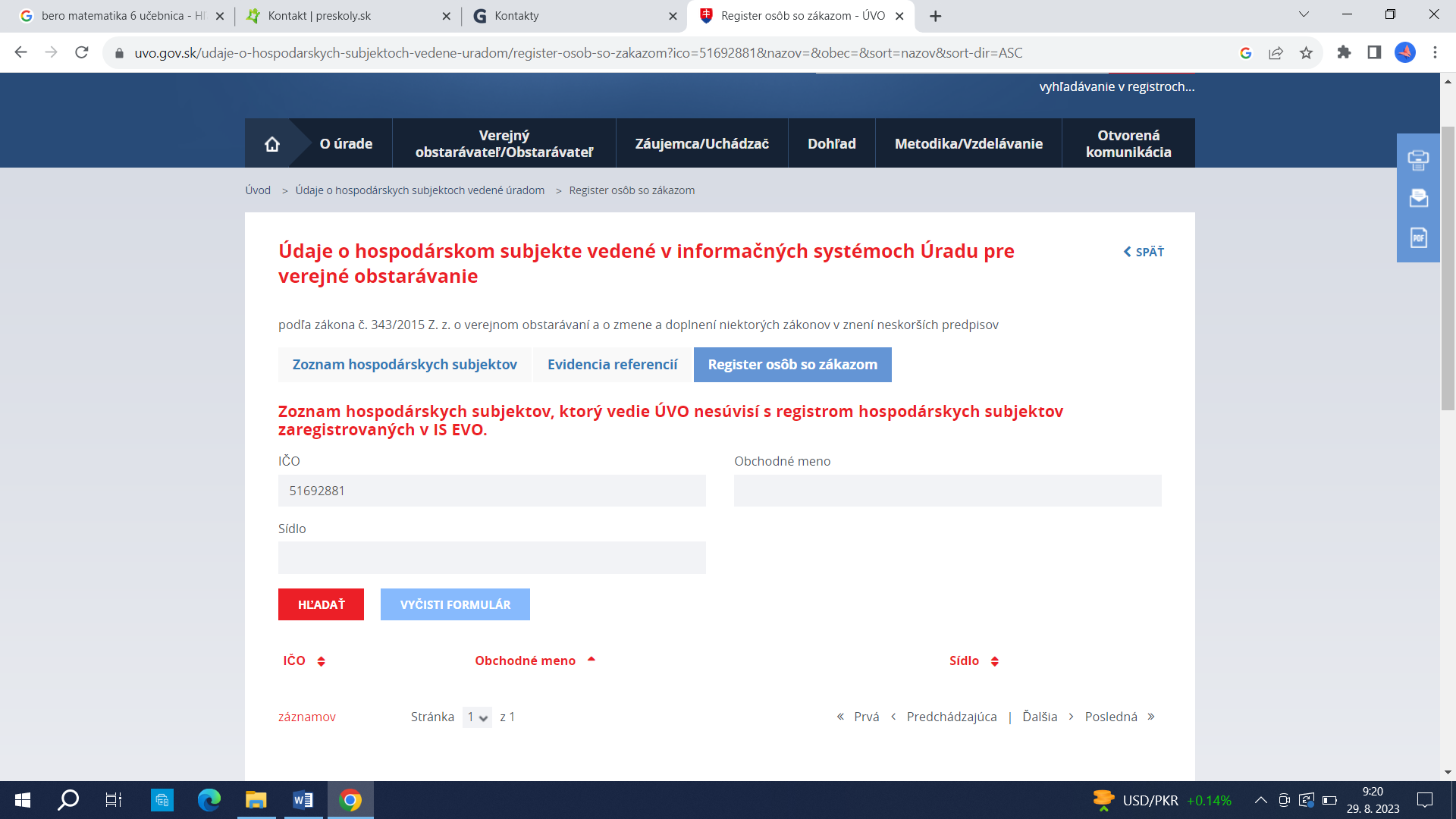 Názov osloveného (potenciálneho) dodávateľaDátum osloveniaSpôsob osloveniaOprávnenie dodávať predmet zákazky (áno/nie)Spôsob overenia oprávnenosti dodávať predmet zákazkyZákaz účasti vo verejnom obstarávaní (áno/nie)Spôsob overenia zákazu účasti vo verejnom obstarávaníPrijatá ponuka: áno/niegorila.skMartinus, s.r.o.
Gorkého 4
036 01 Martin29.8.2023Internetový prieskumánoOrsr.sknieUvo.go.sknieLiberraTerra,s.r.o.Levanduľová 5821 07 Bratislava29.8.2023Internetový prieskumánoOrsr.sknieUvo.go.skniePreskoly.skVajnorská 136/A831 04 Bratislava29.8.2023Internetový prieskumánoOrsr.sknieUvo.go.skánoNázov a sídlo uchádzača, ktorý predložil ponukuDátum a čas predloženia / dátum vyhodnoteniaNávrh na plnenie kritériaVyhodnotenie splnenia podmienokPoznámkagorila.skMartinus, s.r.o.
Gorkého 4
036 01 Martin29.8.2023Najnižšia cenaSplnilLiberraTerra,s.r.o.Levanduľová 5821 07 Bratislava29.8.2023Najnižšia cenaSplnilPreskoly.skVajnorská 136/A831 04 Bratislava29.8.2023Najnižšia cenaSplnilIdentifikácia zdroja údajuOdkaz na internetovú stránku (ak relevantné)Identifikovaná suma/hodnota kritériaPoznámkagorila.skMartinus, s.r.o.
Gorkého 4
036 01 MartinPríloha č.1 Printscreen obrazovky221,63 €LiberraTerra,s.r.o.Levanduľová 5821 07 BratislavaPríloha č.1 Printscreen obrazovky203,50 €Úspešný uchádzačPreskoly.skVajnorská 136/A831 04 BratislavaPríloha č.1 Printscreen obrazovky203,50 €